OBRAZAC 4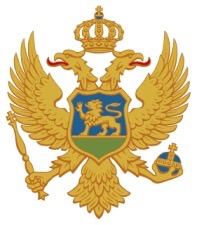 Crna GoraSAVJET AGENCIJE ZA ELEKTRONSKE MEDIJEZAHTJEV ZA GRANT  -OPŠTI PODACI-Uvodne napomene:Zahtjev treba popuniti elektronski;Zahtjev se podnosi u dva štampana primjerka uvezana na način da se nakon predaje zahtjeva ne mogu dodavati ni oduzimati listovi, u zatvorenoj pošiljci sa označenim punim nazivom i sjedištem podnosioca prijave i naznakom: „Ne otvarati – Zahtjev na javni konkurs za dodjelu sredstava iz Fonda za podsticanje pluralizma i raznovrsnosti medija – potfond za komercijalne i neprofitne elektronske medije“;Zahtjev se podnosi i u elektronskoj formi, na USB fleš memoriji, u sadržaju istovjetnom štampanom primjerku, zajedno sa svom pratećom dokumentacijom propisanom Pravilnikom o uslovima za raspodjelu sredstava iz Fonda Agencije za podsticanje pluralizma i raznovrsnosti medija namijenjenih komercijalnim i neprofitnim elektronskim medijima;Na USB fleš memoriji se dostavlja Obrazac 3 u Excel file formatu;Ukoliko podnosilac zahtjeva u štampanoj formi podnosi i drugu dokumentaciju onda i istu treba dostaviti i u elektronskoj formi, na USB fleš memoriji;Neblagovremeni zahtjevi će se bez razmatranja odbiti.U slučaju podnošenja nepotpunog zahtjeva, u roku od najduže 15 dana od dana isteka roka za podnošenje zahtjeva, Savjet Agencije će, u pisanoj formi, zatražiti njegovom podnosiocu da zahtjev ili prateću dokumentaciju dopuni ili ispravi podacima i/ili dokumentacijom koja ne predstavljaju osnov za bodovanje, odnosno ne može uticati na rezultate bodovanja. Ukoliko podnosilac zahtjeva ne izvrši dopunu ili ispravku prijave u roku koji ne može biti duži od sedam dana, Savjet Agencije će takav zahtjev odbiti kao nepotpun.IZJAVAPotpisivanjem ove izjave podnosilac zahtjeva potvrđuje da su svi navedeni podaci istiniti i tačni, kao i da za aktivnosti za koje se traže sredstva iz Fonda nijesu obezbijeđena sredstva iz drugih izvora (donacija, sponzorstava ili grantova od strane domaćih i stranih institucija), uključujući i Fond, odnosno da neće doći do duplog finansiranja po istom osnovu. Uz zahtjev se dostavljaju:rješenje nadležnog državnog organa o registraciji nevladine organizacije, ukoliko je podnosilac zahtjeva kolektivno eksterno samoregulatorno tijelo;originalna ili ovjerena kopija osnivačkog akta i Statuta dostavljenog nadležnom organu iz tačke 1);originalna ili ovjerena kopija osnivačke odluke i poslovnika o radu, ukoliko je podnosilac zahtjeva osnivač internog samoregulatornog tijela; potvrda da podnosiocu zahtjeva nijesu blokirani računi u postupku prinudne naplate, koja ne smije biti starija od dana objave javnog konkursa;za svakog pojedinog osnivača medija nad kojima je uspostavljeno samoregulatorno tijelo: izjava o načinu realizacije obaveze da objavi podatke o vlasničkoj strukturi, saglasno članu 11 st. 4 i 5 Zakona o medijima;potvrda da mu nijesu blokirani računi u postupku prinudne naplate, koja ne smije biti starija od dana objave javnog konkursa.Dokumenti koji su navedeni kao izvori verifikacije u poglavlju 4.Godišnji izvještaji o relizovanim aktivnostima samoregulatornog tijela koje se odnose na vršenjem promocije i nadzora nad poštovanjem profesionalnih i etičkih standarda sadržanih u Kodeksu u mediju, odnosno medijima koji su njegovi članovi i donosi odluke po žalbama, za tri godine prije roka za podnošenja zahtjeva.Podnosilac zahtjeva:Broj: Datum:OSNOVNI PODACI O PODNOSIOCU ZAHTJEVAOSNOVNI PODACI O PODNOSIOCU ZAHTJEVAOSNOVNI PODACI O PODNOSIOCU ZAHTJEVAOSNOVNI PODACI O PODNOSIOCU ZAHTJEVAOSNOVNI PODACI O PODNOSIOCU ZAHTJEVAOSNOVNI PODACI O PODNOSIOCU ZAHTJEVANaziv podnosioca zahtjeva (ime i organizacioni oblik)Naziv podnosioca zahtjeva (ime i organizacioni oblik)SjedišteSjedišteAdresaAdresaTelefonTelefonE-mailE-mailAdresa za prijem službene pošteAdresa za prijem službene poštePIBPIBNaziv banke kod koje ima otvoren žiro-račun(navesti sve banke)Naziv banke kod koje ima otvoren žiro-račun(navesti sve banke)Naziv banke kod koje ima otvoren žiro-račun(navesti sve banke)Naziv banke kod koje ima otvoren žiro-račun(navesti sve banke)Broj žiro-računaBroj žiro-računaOvlašćeno lica podnosioca zahtjeva (ime, telefon i e-mail)Ovlašćeno lica podnosioca zahtjeva (ime, telefon i e-mail)Kontakt osoba za podatke iz ovog zahtjeva (ime, telefon i e-mail) Kontakt osoba za podatke iz ovog zahtjeva (ime, telefon i e-mail) USLUGE OD ZNAČAJA ZA RAD SAMOREGULATORNOG TIJELA ZA KOJE SE PODNOSI ZAHTJEV USLUGE OD ZNAČAJA ZA RAD SAMOREGULATORNOG TIJELA ZA KOJE SE PODNOSI ZAHTJEV Opis usluge Količina OSNIVAČI MEDIJA NAD KOJIMA JE USPOSTAVLJENO SAMOREGULATORNO TIJELO – PODNOSILAC ZAHTJEVA OSNIVAČI MEDIJA NAD KOJIMA JE USPOSTAVLJENO SAMOREGULATORNO TIJELO – PODNOSILAC ZAHTJEVA OSNIVAČI MEDIJA NAD KOJIMA JE USPOSTAVLJENO SAMOREGULATORNO TIJELO – PODNOSILAC ZAHTJEVA OSNIVAČI MEDIJA NAD KOJIMA JE USPOSTAVLJENO SAMOREGULATORNO TIJELO – PODNOSILAC ZAHTJEVA OSNIVAČI MEDIJA NAD KOJIMA JE USPOSTAVLJENO SAMOREGULATORNO TIJELO – PODNOSILAC ZAHTJEVA OSNIVAČI MEDIJA NAD KOJIMA JE USPOSTAVLJENO SAMOREGULATORNO TIJELO – PODNOSILAC ZAHTJEVA Osnivač medijaOsnivač medijaNaziv medijaNaziv medijaVrsta Vrsta ........................(x)(x)4. PREGLED REALIZOVANIH AKTIVNOSTI SAMOREGULATORNOG TIJELA (u posljednje tri godine)4. PREGLED REALIZOVANIH AKTIVNOSTI SAMOREGULATORNOG TIJELA (u posljednje tri godine)4. PREGLED REALIZOVANIH AKTIVNOSTI SAMOREGULATORNOG TIJELA (u posljednje tri godine)4. PREGLED REALIZOVANIH AKTIVNOSTI SAMOREGULATORNOG TIJELA (u posljednje tri godine)4. PREGLED REALIZOVANIH AKTIVNOSTI SAMOREGULATORNOG TIJELA (u posljednje tri godine)Mehanizam za rješavanje žalbi gledalaca /slušalaca zbog nepoštovanje profesionalnih i etičkih standardaMehanizam za rješavanje žalbi gledalaca /slušalaca zbog nepoštovanje profesionalnih i etičkih standardaMehanizam za rješavanje žalbi gledalaca /slušalaca zbog nepoštovanje profesionalnih i etičkih standardaMehanizam za rješavanje žalbi gledalaca /slušalaca zbog nepoštovanje profesionalnih i etičkih standardaMehanizam za rješavanje žalbi gledalaca /slušalaca zbog nepoštovanje profesionalnih i etičkih standardaPrva godinaprije konkursaDruga godinaprije konkursaTreća godinaprije konkursaIzvorverifikacijeIme i prezimeIme i prezimePropisane sankcije za nepoštovanje profesionalnih i etičkih standarda i naležnosti mehanizma za izricanje sankcija Propisane sankcije za nepoštovanje profesionalnih i etičkih standarda i naležnosti mehanizma za izricanje sankcija Propisane sankcije za nepoštovanje profesionalnih i etičkih standarda i naležnosti mehanizma za izricanje sankcija Propisane sankcije za nepoštovanje profesionalnih i etičkih standarda i naležnosti mehanizma za izricanje sankcija Propisane sankcije za nepoštovanje profesionalnih i etičkih standarda i naležnosti mehanizma za izricanje sankcija Rezultati nadzora nad poštovanjem profesionalnih i etičkih standardaRezultati nadzora nad poštovanjem profesionalnih i etičkih standardaRezultati nadzora nad poštovanjem profesionalnih i etičkih standardaRezultati nadzora nad poštovanjem profesionalnih i etičkih standardaRezultati nadzora nad poštovanjem profesionalnih i etičkih standardaPrva godinaprije konkursaDruga godinaprije konkursaTreća godinaprije konkursaIzvorverifikacijeBroj primljenih žalbi gledalaca/slušalacaBroj odbijenih žalbi gledalaca/slušalacaBroj usvojenih žalbi gledalaca/slušalaca i izrečenih sankcija Broj izrečenih sankcija po sopstvenoj inicijativiBroj izvršenih sankcija5. ZAHTJEV ZA FINANSIRANJE5. ZAHTJEV ZA FINANSIRANJEIznos sredstava za koji se podnosi Zahtjev (u €)M.P.PODNOSILAC ZAHTJEVA___________________________(potpis)(ime i prezime ovlašćenog lica)(štampanim slovima)